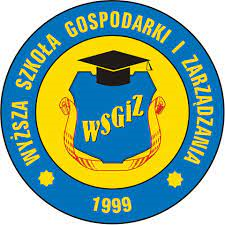 Instrukcja bezpieczeństwa i higieny pracy w celu zminimalizowania narażenia na zakażenie wirusem COVID-19.1. Na terenie WSGiZ  mogą przebywać wyłącznie osoby zdrowe niewykazujące  objawów infekcji choroby zakaźnej oraz osoby, które nie przebywają na  kwarantannie i izolacji.2. Osoba wykazująca objawy SARS-CoV-2 np. kaszel, duszność, gorączka, braksmaku i węchu powinna zostać w domu i postępować zgodnie z procedurami.3.Jeśli pracownik podczas wykonywania swoich obowiązków służbowych odczuwanastępujące symptomy- kaszel, duszność, gorączka, brak smaku i węchu bez zbędnej zwłoki powinien poinformować  bezpośredniego przełożonego o swoich objawach, a następnie udać się do  lekarza.4. W pomieszczeniach WSGiZ codziennie wykonywana jest rutynowa dezynfekcja często dotykanych powierzchni w miejscu pracy (klamki, blaty robocze na stanowiskach, umywalki, toalety, dozowniki mydła i inne) z wykorzystaniem środków do dezynfekcji na bazie alkoholu.5. W pobliżu wejścia do budynków WSGiZ znajdują się dozowniki do dezynfekcji rąk ze środkami do dezynfekcji na bazie co najmniej 70% roztworu alkoholowego. Każda osoba wchodząca do budynku ma obowiązek zdezynfekowania rąk.6.Zalecane jest jak najczęstsze mycie rąk zgodnie z Instrukcją Ministerstwa Zdrowia i Głównego Inspektora Sanitarnego. Instrukcje dostępne są w toaletach .7. W budynkach  WSGiZ  OBOWIĄZUJE NAKAZ zakrywania ust i nosa przy pomocy maseczki. Obowiązek dotyczy również osób zaszczepionych.8.Osoby wchodzące do budynków WSGiZ  mogą zostać poproszone o pomiar temperatury. Osoba, która ma temperaturę powyżej 38 °C zostanie poproszona o opuszczenie terenu uczelni.11. Kichając lub kaszląc należy zasłaniać usta chusteczką. Jeżeli zasłaniając usta użyto dłoni należy niezwłocznie umyć ręce.12. Nie należy podawać ręki na przywitanie.